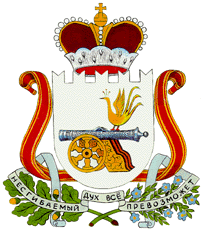 АДМИНИСТРАЦИЯ МУНИЦИПАЛЬНОГО ОБРАЗОВАНИЯ «ГЛИНКОВСКИЙ РАЙОН» СМОЛЕНСКОЙ ОБЛАСТИП О С Т А Н О В Л Е Н И Еот __18.12.___2015 г.  № __552__           Администрация муниципального образования «Глинковский район» Смоленской области постановляет:1.Внести в постановление Администрации муниципального образования «Глинковский район» Смоленской области от 31.12.2014 года №482 «Об утверждении муниципальной программы «Развитие средств массовой информации в муниципальном образовании «Глинковский район» Смоленской области на 2015-2020 годы» (в редакции постановления от 13.10.2015 г. №382) следующие изменения:1) в паспорте муниципальной программы позицию «Объемы ассигнований муниципальной программы (по годам реализации и в разрезе источников финансирования)» изложить в новой редакции:2) раздел 3 изложить в новой редакции: «3.Обоснование ресурсного обеспечении муниципальной программыОбъём финансирования Программы за счёт средств областного и районного бюджетов. Общий объём финансирования Программы составляет: 507,43 тыс. руб.2015 год: районный бюджет – 370,18 тыс. руб., областной бюджет – 64,27 тыс. руб., собственные средства – 72,98 тыс. руб.,2016 год: районный бюджет–0,00 тыс. руб., областной бюджет–0,00 тыс. руб., собственные средства – 0,00 тыс. руб.,2017 год: районный бюджет–0,00 тыс. руб., областной бюджет–0,00 тыс. руб., собственные средства – 0,00 тыс. руб.,2018 год: районный бюджет–0,00 тыс. руб., областной бюджет–0,00 тыс. руб., собственные средства – 0,00 тыс. руб.,2019 год: районный бюджет–0,00 тыс. руб., областной бюджет–0,00 тыс. руб., собственные средства – 0,00 тыс. руб.,2020 год: районный бюджет–0,00 тыс. руб., областной бюджет–0,00 тыс. руб., собственные средства – 0,00 тыс. руб.»;            3) приложение №3 к муниципальной программе изложить в новой редакции (приложение №3 прилагается).Глава муниципального образования«Глинковский район»Смоленской области                                    М.З. КалмыковПриложение № 3План реализации  муниципальной  программы«Развитие средств массовой информации в муниципальном образовании«Глинковский район» Смоленской области на 2015–2020 годыО внесении изменений в постановление Администрации муниципального образования «Глинковский район» Смоленской области от 31.12.2014 года №482Объемы ассигнований муниципальной программы (по годам реализации и в разрезе источников финансирования)2015 год: районный бюджет–370,18 тыс.руб., областной бюджет–64,27тыс.руб., собственные средства–72,98 тыс.руб.2016 год: районный бюджет–0,00 тыс.руб., областной бюджет–0,00 тыс.руб., собственные средства – 0,00 тыс.руб.2017 год: районный бюджет–0,00 тыс.руб., областной бюджет–0,00 тыс.руб., собственные средства – 0,00 тыс.руб.2018 год: районный бюджет–0,00 тыс.руб., областной бюджет–0,00 тыс.руб., собственные средства – 0,00 тыс.руб.2019 год: районный бюджет–0,00 тыс.руб., областной бюджет–0,00 тыс.руб., собственные средства – 0,00 тыс.руб.2020 год: районный бюджет–0,00 тыс.руб., областной бюджет–0,00 тыс.руб., собственные средства – 0,00 тыс.руб.НаименованиеИсполнительмероприятия    
Источники финансового   обеспечения (расшифровать)Объем средств на реализациюмуниципальной программы на отчетный год иплановый период, тыс. рублейОбъем средств на реализациюмуниципальной программы на отчетный год иплановый период, тыс. рублейОбъем средств на реализациюмуниципальной программы на отчетный год иплановый период, тыс. рублейОбъем средств на реализациюмуниципальной программы на отчетный год иплановый период, тыс. рублейОбъем средств на реализациюмуниципальной программы на отчетный год иплановый период, тыс. рублейОбъем средств на реализациюмуниципальной программы на отчетный год иплановый период, тыс. рублейОбъем средств на реализациюмуниципальной программы на отчетный год иплановый период, тыс. рублейОбъем средств на реализациюмуниципальной программы на отчетный год иплановый период, тыс. рублейОбъем средств на реализациюмуниципальной программы на отчетный год иплановый период, тыс. рублейОбъем средств на реализациюмуниципальной программы на отчетный год иплановый период, тыс. рублейОбъем средств на реализациюмуниципальной программы на отчетный год иплановый период, тыс. рублейОбъем средств на реализациюмуниципальной программы на отчетный год иплановый период, тыс. рублейОбъем средств на реализациюмуниципальной программы на отчетный год иплановый период, тыс. рублейПланируемое значение показателя на реализацию муниципальной программы на отчетный год и плановый периодПланируемое значение показателя на реализацию муниципальной программы на отчетный год и плановый периодПланируемое значение показателя на реализацию муниципальной программы на отчетный год и плановый периодПланируемое значение показателя на реализацию муниципальной программы на отчетный год и плановый периодПланируемое значение показателя на реализацию муниципальной программы на отчетный год и плановый периодПланируемое значение показателя на реализацию муниципальной программы на отчетный год и плановый периодПланируемое значение показателя на реализацию муниципальной программы на отчетный год и плановый периодПланируемое значение показателя на реализацию муниципальной программы на отчетный год и плановый периодПланируемое значение показателя на реализацию муниципальной программы на отчетный год и плановый периодПланируемое значение показателя на реализацию муниципальной программы на отчетный год и плановый периодПланируемое значение показателя на реализацию муниципальной программы на отчетный год и плановый периодПланируемое значение показателя на реализацию муниципальной программы на отчетный год и плановый периодНаименованиеИсполнительмероприятия    
Источники финансового   обеспечения (расшифровать)всего201520152016201620172017201820182019201920202020201520152016201620172017201820182019201920202020Повышение эффективности работы средств массовой информации, подготовка печатных публикаций, способствующих социальной, экономической и политической стабильности в обществе, консолидации населения на решение общих задач.Повышение эффективности работы средств массовой информации, подготовка печатных публикаций, способствующих социальной, экономической и политической стабильности в обществе, консолидации населения на решение общих задач.Повышение эффективности работы средств массовой информации, подготовка печатных публикаций, способствующих социальной, экономической и политической стабильности в обществе, консолидации населения на решение общих задач.Повышение эффективности работы средств массовой информации, подготовка печатных публикаций, способствующих социальной, экономической и политической стабильности в обществе, консолидации населения на решение общих задач.Повышение эффективности работы средств массовой информации, подготовка печатных публикаций, способствующих социальной, экономической и политической стабильности в обществе, консолидации населения на решение общих задач.Повышение эффективности работы средств массовой информации, подготовка печатных публикаций, способствующих социальной, экономической и политической стабильности в обществе, консолидации населения на решение общих задач.Повышение эффективности работы средств массовой информации, подготовка печатных публикаций, способствующих социальной, экономической и политической стабильности в обществе, консолидации населения на решение общих задач.Повышение эффективности работы средств массовой информации, подготовка печатных публикаций, способствующих социальной, экономической и политической стабильности в обществе, консолидации населения на решение общих задач.Повышение эффективности работы средств массовой информации, подготовка печатных публикаций, способствующих социальной, экономической и политической стабильности в обществе, консолидации населения на решение общих задач.Повышение эффективности работы средств массовой информации, подготовка печатных публикаций, способствующих социальной, экономической и политической стабильности в обществе, консолидации населения на решение общих задач.Повышение эффективности работы средств массовой информации, подготовка печатных публикаций, способствующих социальной, экономической и политической стабильности в обществе, консолидации населения на решение общих задач.Повышение эффективности работы средств массовой информации, подготовка печатных публикаций, способствующих социальной, экономической и политической стабильности в обществе, консолидации населения на решение общих задач.Повышение эффективности работы средств массовой информации, подготовка печатных публикаций, способствующих социальной, экономической и политической стабильности в обществе, консолидации населения на решение общих задач.Повышение эффективности работы средств массовой информации, подготовка печатных публикаций, способствующих социальной, экономической и политической стабильности в обществе, консолидации населения на решение общих задач.Повышение эффективности работы средств массовой информации, подготовка печатных публикаций, способствующих социальной, экономической и политической стабильности в обществе, консолидации населения на решение общих задач.Повышение эффективности работы средств массовой информации, подготовка печатных публикаций, способствующих социальной, экономической и политической стабильности в обществе, консолидации населения на решение общих задач.Повышение эффективности работы средств массовой информации, подготовка печатных публикаций, способствующих социальной, экономической и политической стабильности в обществе, консолидации населения на решение общих задач.Повышение эффективности работы средств массовой информации, подготовка печатных публикаций, способствующих социальной, экономической и политической стабильности в обществе, консолидации населения на решение общих задач.Повышение эффективности работы средств массовой информации, подготовка печатных публикаций, способствующих социальной, экономической и политической стабильности в обществе, консолидации населения на решение общих задач.Повышение эффективности работы средств массовой информации, подготовка печатных публикаций, способствующих социальной, экономической и политической стабильности в обществе, консолидации населения на решение общих задач.Повышение эффективности работы средств массовой информации, подготовка печатных публикаций, способствующих социальной, экономической и политической стабильности в обществе, консолидации населения на решение общих задач.Повышение эффективности работы средств массовой информации, подготовка печатных публикаций, способствующих социальной, экономической и политической стабильности в обществе, консолидации населения на решение общих задач.Повышение эффективности работы средств массовой информации, подготовка печатных публикаций, способствующих социальной, экономической и политической стабильности в обществе, консолидации населения на решение общих задач.Повышение эффективности работы средств массовой информации, подготовка печатных публикаций, способствующих социальной, экономической и политической стабильности в обществе, консолидации населения на решение общих задач.Повышение эффективности работы средств массовой информации, подготовка печатных публикаций, способствующих социальной, экономической и политической стабильности в обществе, консолидации населения на решение общих задач.Повышение эффективности работы средств массовой информации, подготовка печатных публикаций, способствующих социальной, экономической и политической стабильности в обществе, консолидации населения на решение общих задач.Повышение эффективности работы средств массовой информации, подготовка печатных публикаций, способствующих социальной, экономической и политической стабильности в обществе, консолидации населения на решение общих задач.Повышение эффективности работы средств массовой информации, подготовка печатных публикаций, способствующих социальной, экономической и политической стабильности в обществе, консолидации населения на решение общих задач.Тираж газеты, экз.МУП «Редакция газеты «Глинковский вестник»хххххххххххххххВыход газеты не менее1 раза в неделюМУП «Редакция газеты «Глинковский вестник»ххххххххххххххх111111111111Средства от приносящей доход деятельности,тыс. руб.МУП «Редакция газеты «Глинковский вестникхххххххххххххххПредоставление субсидии в целях возмещения затрат, связанных с изданием районной газеты, оплата полиграфических услуг, стоимости бумаги), тыс. руб. финансовое управлениеобластной бюджет64,2764,2764,2764,270,000,000,000,000,000,000,000,000,000,00ххххххххххххххПредоставление субсидии в целях возмещения затрат, связанных с изданием районной газеты, оплата полиграфических услуг, стоимости бумаги), тыс. руб. финансовое управлениерайонныйбюджет72,9872,9872,9872,980,000,000,000,000,000,000,000,000,00,0ххххххххххххххПредоставление субсидии на возмещение затрат, связанных с изданием районной газеты, не компенсированных доходами, тыс. руб.финансовое управлениерайонный бюджет370,18370,18370,18370,180,000,000,000,000,000,000,000,000,00,0ххххххххххххххОрганизация учёбы журналистов, программистов-дизайнеров, проведение творческих семинаров.МУП «Редакция газеты «Глинковский вестник»ххххххххххххххЛицензионное программное обеспечениеМУП «Редакция газеты «Глинковский вестникххххххххххххххПроведение кустовых журналистских совещаний по актуальной тематикеМУП «Редакция газеты «Глинковский вестник»ххххххххххххххОсвещение деятельности отдела Пенсионного фонда в Глинковском  районеМУП «Редакция газеты «Глинковский вестник»ххххххххххххххПубликация разъяснительных материалов налоговой службыМУП «Редакция газеты «Глинковский вестник»ххххххххххххххВыездные встречи коллектива журналистов редакции газеты «Глинковский вестник» с трудовыми коллективамиМУП «Редакция газеты «Глинковский вестник»ххххххххххххххОрганизация мини-опроса читателей по важным публикациям в газете с целью налаживания обратной связиМУП «Редакция газеты «Глинковский вестник»ххххххххххххххОрганизация практики студентов старших курсов факультета журналистики СмолГУ при редакции.МУП «Редакция газеты «Глинковский вестник»ххххххххххххххУчастие в ежегодных областных и Всероссийских конкурсахМУП «Редакция газеты «Глинковский вестник»ххххххххххххххПубликация в газете «Глинковский вестник» нормативно-правовых актов Администрации муниципального образования «Глинковский район» и Глинковского районного Совета депутатов Смоленской областиМУП «Редакция газеты «Глинковский вестник»хххххххххххххх